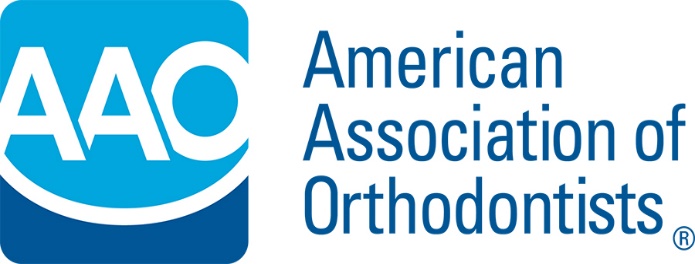 RESOLUTION TO THE 2022 HOUSE OF DELEGATESRESOLUTION:BACKGROUND INFORMATION:  BUDGETARY IMPLICATION: STRATEGIC PLAN REFERENCE: BOARD RECOMMENDATION:	BOARD VOTE:REFERENCE COMMITTEE ASSIGNMENT: VOTE REQUIRED: RESOLUTION NO.xx-22 TITLE:SUBMITTED BY:                           DATE:   FOR: AGAINST:	ABSTAIN:	ABSENT: